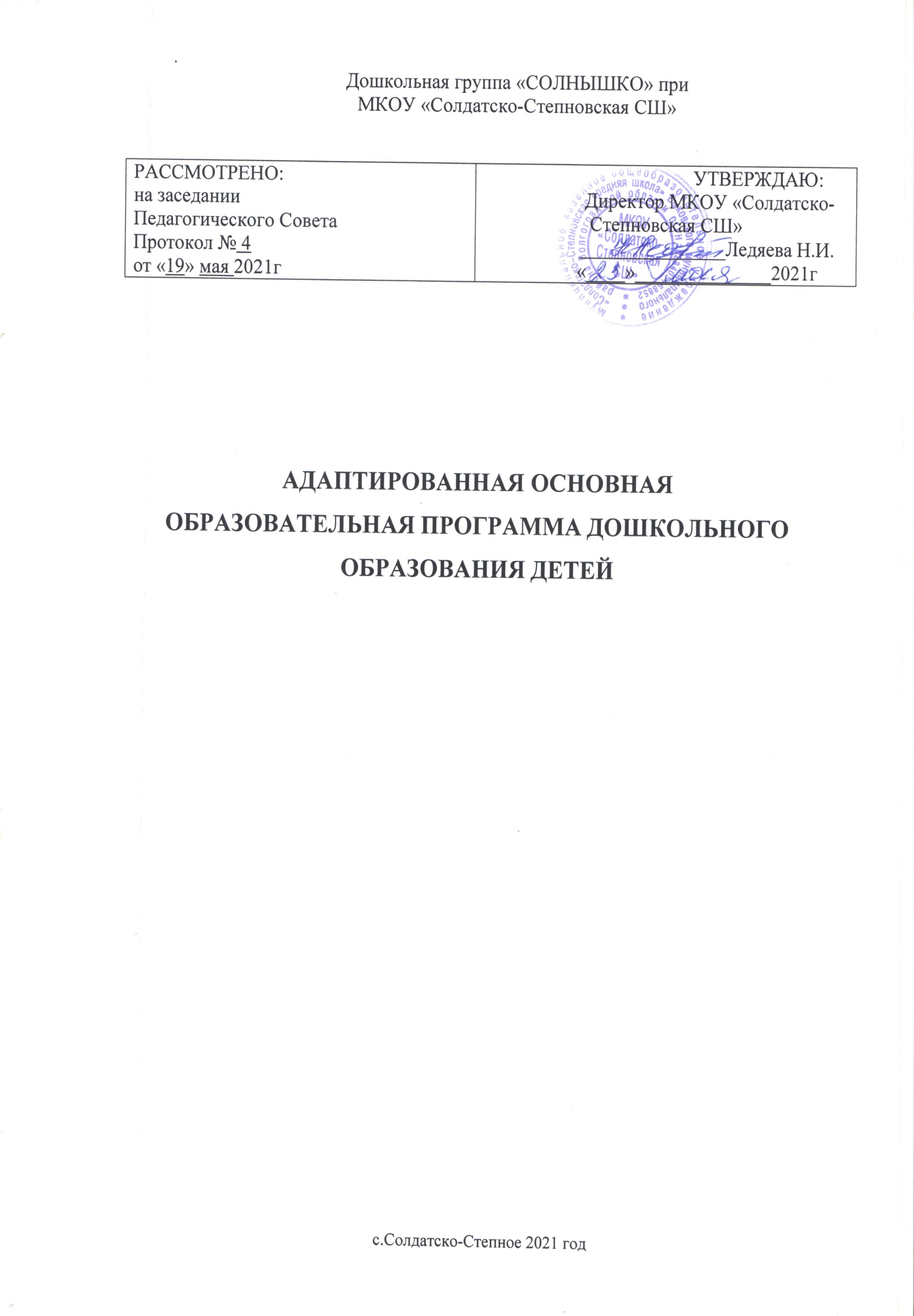 ОГЛАВЛЕНИЕI ЦЕЛЕВОЙ РАЗДЕЛ1.Пояснительная записка1.1. Цели и задачи реализации Программы1.2. Принципы и подходы к формированию Программы1.3. Планируемые результаты освоения АОП ДО1.4. Особенности осуществления образовательного процессаII СОДЕРЖАТЕЛЬНЫЙ РАЗДЕЛ2.1. Содержание образовательной деятельности с детьми2.2. Содержание образовательной деятельности по профессиональной коррекции нарушений развития детей2.3. Способы и направления поддержки детской инициативы2.4. Особенности взаимодействия педагогического коллектива с семьями воспитанников2.5. Наиболее существенные характеристики содержания ПрограммыIII ОРГАНИЗАЦИОННЫЙ РАЗДЕЛ3.1. Организация предметно развивающей среды3.2. Методическое обеспечение3.3. Кадровое обеспечениеI. ЦЕЛЕВОЙ РАЗДЕЛ1. Пояснительная запискаАдаптированная образовательная программа (далее АОП) для детей с ограниченными возможностями здоровья (ОВЗ) является нормативно-управленческим документом образовательного учреждения, характеризующим специфику содержания образования и особенности организации учебно-воспитательного процесса.Ребенок с ОВЗ, (как и все остальные дети) в своем развитии направлен на освоение социального опыта, социализацию, включение в жизнь общества. Однако путь, который он должен пройти для этого, значительно отличается от общепринятого: физические и психические недостатки меняют, отягощают процесс развития, причем каждое нарушение по-своему изменяет развитие растущего человека. Важнейшими задачами, поэтому являются предупреждение возникновения вторичных отклонений в развитии, их коррекция и компенсация средствами образования.АОП ДО спроектирована на основе:- основной образовательной Программы дошкольной группы «Солнышко» при МКОУ «Солдатско-Степновская СШ» утвержденной на педагогическом совете 19.05.2021 года.  Программа определяет цель, задачи, планируемые результаты, содержание и организацию образовательного процесса на ступени дошкольного образования. Учтены концептуальные положения используемой примерной Программы «От рождения до школы» под редакцией Н.Е. Вераксы, Т.С. Комаровой, М.А. Васильевой (Раздел «Коррекционная и инклюзивная педагогика»)- парциальной Программы Е.А. Екжановой, Е.А. Стребелевой «Коррекционно-развивающее обучение и воспитание» Постановления Главного государственного санитарного врача РФ от 15 мая 2013 года N 26 «Об утверждении СанПиН 2.4.1.304913 «Санитарноэпидемиологические требования к устройству, содержанию и организации режима работы дошкольных образовательных организаций» Федерального государственного образовательного стандарта дошкольного образования (Приказ Министерства образования и науки Российской Федерации (Минобрнауки России) от 17 октября 2013 г. N 1155 г. Москва «Об утверждении федерального государственного образовательного стандарта дошкольного образования»Образовательная программа определяет содержание и организацию образовательного процесса (содержание, формы) в ДОУ для детей дошкольного возраста с ОВЗ и обеспечивает построение целостного педагогического процесса, направленного на полноценное всестороннее развитие ребенка  физическое, социально коммуникативное, познавательное, речевое, художественно-эстетическое  во взаимосвязи, коррекцию недостатков в физическом и психическом развитии детей.Теоретические основы разработки Программы составляют следующие современные научные положения, разработанные в отечественной общей и специальной педагогике и психологии: об общности основных закономерностей психического развития нормального и аномального ребенка, о сенситивных возрастах, о соотношении коррекции и развития, об актуальном и потенциальном уровнях развития (зоне ближайшего развития), о соотношении обучения и развития, о роли дошкольного детства в процессе социализации, о значении деятельности в развитии, о значении таких социальных факторов как воспитание, обучение и общение в психическом развитии ребенка с ОВЗ и т.д.Цели и задачи реализации АОП ДОЦелью деятельности образовательного учреждения по реализации адаптированной основной общеобразовательной программы дошкольного образования для детей с ОВЗ является: проектирование социальных ситуаций развития ребенка и развивающей предметно пространственной среды, обеспечивающих позитивную социализацию, мотивацию и поддержку индивидуальности детей через общение, игру, познавательно исследовательскую деятельность и другие формы активности. Сохранение и укрепление здоровья детей, создание благоприятных условий для полноценного проживания детьми, болеющими сахарным диабетом, и другими заболеваниями (далее с ОВЗ), дошкольного детства в современном обществе, и приобщение детей дошкольного возраста и родителей к здоровому образу жизни. Создание условий развития ребенка, открывающих возможности для его позитивной социализации, его личностного развития, развития инициативы и творческих способностей на основе сотрудничества со взрослыми и сверстниками и соответствующим возрасту видам деятельности; создание развивающей образовательной среды, которая представляет собой систему условий социализации и индивидуализации детей с ОВЗ.; создание необходимых психолог педагогических условий в ДОУ для реализации АОП ДО.Достижение цели предполагает решение следующих задач: охрана и укрепление физического и психического здоровья детей, в том числе их эмоционального благополучия; обеспечение равных возможностей для полноценного развития каждого ребенка в период дошкольного детства независимо от места проживания, пола, нации, языка, социального статуса; создание благоприятных условий развития детей в соответствии с их возрастными и индивидуальными особенностями, развитие способностей и творческого потенциала каждого ребенка как субъекта отношений с другими детьми, взрослыми и миром; объединение обучения и воспитания в целостный образовательный процесс на основе духовнонравственных и социокультурных ценностей, принятых в обществе правил и норм поведения в интересах человека, семьи, общества; формирование общей культуры личности детей, развитие их социальных, нравственных, эстетических, интеллектуальных, физических качеств, инициативности, самостоятельности и ответственности ребенка, формирование предпосылок учебной деятельности; формирование социокультурной среды, соответствующей возрастным и индивидуальным особенностям детей; обеспечение психолог педагогической поддержки семьи и повышение компетентности родителей (законных представителей) в вопросах развития и образования, охраны и укрепления здоровья детей; обеспечение преемственности целей, задач и содержания дошкольного общего и начального общего образования. охраны и укрепления психофизического здоровья детей с использованием всех природных факторов и различных форм физкультурно-оздоровительной работы на основе воспитания у детей стремления к здоровому образу жизни; организация ухода и присмотра с осуществлением специального медицинского контроля и обслуживания детей, всестороннего развития с учетом коррекции нарушений развития и индивидуальных особенностей ; обеспечения высокого уровня методического сопровождения образовательного процесса, способствующего повышению профессиональной компетенции педагогов и вовлечению в исследовательскую деятельность в вопросах: изучения, освоения и внедрения современных программ и технологий дошкольного образования в свете ФГОС; осуществления системы инклюзивного образования; внедрения новых форм и содержания сотрудничества педагогов и родителей, способствующих преемственности обучения и воспитания ребёнка в условиях детского сада, семьи и, в дальнейшем, школы.1.2. Принципы и подходы к формированию и реализации АОП ДОВ соответствии со Стандартом Программа построена на следующих принципах:1. Поддержка разнообразия детства. Современный мир характеризуется возрастающим многообразием и неопределенностью, отражающимися в самых разных аспектах жизни человека и общества. Многообразие социальных, личностных, культурных, языковых, этнических особенностей, религиозных и других общностей, ценностей и убеждений, мнений и способов их выражения, жизненных укладов особенно ярко проявляется в условиях Российской Федерации – государства с огромной территорией, разнообразнымиприродными условиями, объединяющего многочисленные культуры, народы, этносы. Возрастающая мобильность в обществе, экономике, образовании, культуре требует от людей умения ориентироваться в этом мире разнообразия, способности сохранять свою идентичность и в то же время гибко, позитивно и конструктивно взаимодействовать с другими людьми, способности выбирать и уважать право выбора других ценностей и убеждений, мнений и способов их выражения.Принимая вызовы современного мира, Программа рассматривает разнообразие как ценность, образовательный ресурс и предполагает использование разнообразия для обогащения образовательного процесса.Организация выстраивает образовательную деятельность с учетом региональной специфики, социокультурной ситуации развития каждого ребенка, его возрастных и индивидуальных особенностей, ценностей, мнений и способов их выражения.2. Сохранение уникальности и самоценности детства как важного этапа в общем развитии человека. Самоценность детства – понимание детства как периода жизни значимого самого по себе, значимого тем, что происходит с ребенком сейчас, а не тем, что этот этап является подготовкой к последующей жизни. Этот принцип подразумевает полноценное проживание ребенком всех этапов детства (младенческого, раннего и дошкольного детства), обогащение (амплификацию) детского развития.3. Позитивная социализация ребенка предполагает, что освоение ребенком культурных норм, средств и способов деятельности, культурных образцов поведения и общения с другими людьми, приобщение к традициям семьи, общества, государства происходят в процессе сотрудничества со взрослыми и другими детьми, направленного на создание предпосылок к полноценной деятельности ребенка в изменяющемся мире.4. Личностно развивающий и гуманистический характер взаимодействия взрослых (родителей (законных представителей), педагогических и иных работников Организации) и детей. Такой тип взаимодействия предполагает базовую ценностную ориентацию на достоинство каждого участника взаимодействия, уважение и безусловное принятие личности ребенка, доброжелательность, внимание к ребенку, его состоянию, настроению, потребностям, интересам. Личностно развивающее взаимодействие является неотъемлемой составной частью социальной ситуации развития ребенка в организации, условием его эмоционального благополучия и полноценного развития.5. Содействие и сотрудничество детей и взрослых, признание ребенка полноценным участником (субъектом) образовательных отношений. Этот принцип предполагает активное участие всех субъектов образовательных отношений – как детей, так и взрослых – в реализации программы. Каждый участник имеет возможность внести свой индивидуальный вклад в ход игры, занятия, проекта, обсуждения, в планирование образовательного процесса, может проявить инициативу. Принцип содействия предполагает диалогический характер коммуникации между всеми участниками образовательных отношений. Детям предоставляется возможность высказывать свои взгляды, свое мнение, занимать позицию и отстаивать ее, принимать решения и брать на себя ответственность в соответствии со своими возможностями.6. Сотрудничество Организации с семьей. Сотрудничество, кооперация с семьей, открытость в отношении семьи, уважение семейных ценностей и традиций, их учет в образовательной работе являются важнейшим принципом образовательной программы. Сотрудники Организации должны знать об условиях жизни ребенка в семье, понимать проблемы, уважать ценности и традиции семей воспитанников. Программа предполагает разнообразные формы сотрудничества с семьей как в содержательном, так и в организационном планах.7. Сетевое взаимодействие с организациями социализации, образования, охраны здоровья и другими партнерами, которые могут внести вклад в развитие и образование детей, а также использование ресурсов местного сообщества и вариативных программ дополнительного образования детей для обогащения детского развития. Программа предполагает, что Организация устанавливает партнерские отношения не только с семьями детей, но и с другими организациями и лицами, которые могут способствовать обогащению социального и/или культурного опыта детей, приобщению детей к национальным традициям (посещение театров, музеев, освоение программ дополнительного образования), к природе и истории родного края; содействовать проведению совместных проектов, экскурсий, праздников, посещению концертов, а также удовлетворению особых потребностей детей, оказанию психолог педагогической и/или медицинской поддержки в случае необходимости (центры семейного консультирования и др.).8. Индивидуализация дошкольного образования предполагает такое построение образовательной деятельности, которое открывает возможности для индивидуализации образовательного процесса, появления индивидуальной траектории развития каждого ребенка с характерными для данного ребенка спецификой и скоростью, учитывающей его интересы, мотивы, способности и возрастные психологические особенности. При этом сам ребенок становится активным в выборе содержания своего образования, разных форм активности. Для реализации этого принципа необходимы регулярное наблюдение за развитием ребенка, сбор данных о нем, анализ его действий и поступков; помощь ребенку в сложной ситуации; предоставление ребенку возможности выбора в разных видах деятельности, акцентирование внимания на инициативности, самостоятельности и активности ребенка.9. Возрастная адекватность образования. Этот принцип предполагает подбор педагогом содержания и методов дошкольного образования в соответствии с возрастными особенностями детей. Важно использовать все специфические виды детской деятельности (игру, коммуникативную и познавательно исследовательскую деятельность, творческую активность, обеспечивающую художественно эстетическое развитие ребенка), опираясь на особенности возраста и задачи развития, которые должны быть решены в дошкольном возрасте. Деятельность педагога должна быть мотивирующей и соответствовать психологическим законам развития ребенка, учитывать его индивидуальные интересы, особенности и склонности.10. Развивающее вариативное образование. Этот принцип предполагает, что образовательное содержание предлагается ребенку через разные виды деятельности с учетом его актуальных и потенциальных возможностей усвоения этого содержания и совершения им тех или иных действий, с учетом его интересов, мотивов и способностей. Данный принцип предполагает работу педагога с ориентацией на зону ближайшего развития ребенка (Л.С. Выготский), что способствует развитию, расширению как явных, так и скрытых возможностей ребенка.11. Полнота содержания и интеграция отдельных образовательных областей. В соответствии со Стандартом Программа предполагает всестороннее социально коммуникативное, познавательное, речевое, художественно эстетическое и физическое развитие детей посредством различных видов детской активности. Деление Программы на образовательные области не означает, что каждая образовательная область осваивается ребенком по отдельности, в форме изолированных занятий по модели школьных предметов. Между отдельными разделами Программы существуют многообразные взаимосвязи: познавательное развитие тесно связано с речевым и социально коммуникативным, художественно эстетическое – с познавательным и речевым и т.п. Содержание образовательной деятельности в одной конкретной области тесно связано с другими областями. Такая организация образовательного процесса соответствует особенностям развития детей раннего и дошкольного возраста.12. Инвариантность ценностей и целей при вариативности средств реализации и достижения целей Программы. Стандарт и Программа задают инвариантные ценности и ориентиры, с учетом которых Организация должна разработать свою основную образовательную программу и которые для нее являются научно методическими опорами в современном мире разнообразия и неопределенности. При этом Программа оставляет за Организацией право выбора способов их достижения, выбора образовательных программ,учитывающих многообразие конкретных социокультурных, географических, климатических условий реализации Программы, разнородность состава групп воспитанников, их особенностей и интересов, запросов родителей (законных представителей), интересов и предпочтений педагогов и т.п.Планируемые результаты освоения АОП ДОРезультаты освоения программы представлены в виде целевых ориентиров. В соответствии с ФГОС ДО целевые ориентиры дошкольного образования определяются независимо от характера программы, форм ее реализации, особенностей развития детей. Целевые ориентиры не подлежат непосредственной оценке в виде педагогической и (или) психологической диагностики и не могут сравниваться с реальными достижениями детей.Целевые ориентиры, представленные во ФГОС ДО, являются общими для всего образовательного пространства Российской Федерации. Целевые ориентиры данной программы базируются на ФГОС ДО и задачах программы.Целевые ориентиры образования в младенческом и раннем возрасте• Ребенок интересуется окружающими предметами и активно действует с ними; эмоционально вовлечен в действия с игрушками и другими предметами, стремится проявлять настойчивость в достижении результата своих действий.• Использует специфические, культурно фиксированные предметные действия, знает назначение бытовых предметов (ложки, расчески, карандаша и пр.) и умеет пользоваться ими. Владеет простейшими навыками самообслуживания; стремится проявлять самостоятельность в бытовом и игровом поведении; проявляет навыки опрятности.• Проявляет отрицательное отношение к грубости, жадности.• Соблюдает правила элементарной вежливости (самостоятельно или по напоминанию говорит «спасибо», «здравствуйте», «до свидания», «спокойной ночи» (в семье, в группе)); имеет первичные представления об элементарных правилах поведения в детском саду, дома, на улице и старается соблюдать их.• Владеет активной речью, включенной в общение; может обращаться с вопросами и просьбами, понимает речь взрослых; знает названия окружающих предметов и игрушек. Речь становится полноценным средством общения с другими детьми.• Стремится к общению со взрослыми и активно подражает им в движениях и действиях; появляются игры, в которых ребенок воспроизводит действия взрослого. Эмоционально откликается на игру, предложенную взрослым, принимает игровую задачу.• Проявляет интерес к сверстникам; наблюдает за их действиями и подражает им. Умеет играть рядом со сверстниками, не мешая им. Проявляет интерес к совместным играм небольшими группами.• Проявляет интерес к окружающему миру природы, с интересом участвует в сезонных наблюдениях.• Проявляет интерес к стихам, песням и сказкам, рассматриванию картинок, стремится двигаться под музыку; эмоционально откликается на различные произведения культуры и искусства.• С пониманием следит за действиями героев кукольного театра; проявляет желание участвовать в театрализованных и сюжетно ролевых играх.• Проявляет интерес к продуктивной деятельности (рисование, лепка, конструирование, аппликация).• У ребенка развита крупная моторика, он стремится осваивать различные виды движений (бег, лазанье, перешагивание и пр.). С интересом участвует в подвижных играх с простым содержанием, несложными движениями.Целевые ориентиры для детей старшего дошкольного возраста (на этапе завершения дошкольного образования).К ним относятся следующие социально нормативные характеристики возможных достижений ребенка:• Ребенок овладевает основными культурными средствами, способами деятельности, проявляет инициативу и самостоятельность в разных видах деятельности — игре, общении, познавательно исследовательской деятельности, конструировании и др.; способен выбирать себе род занятий, участников по совместной деятельности.• Ребенок обладает установкой положительного отношения к миру, к разным видам труда, другим людям и самому себе, обладает чувством собственного достоинства; активно взаимодействует со сверстниками и взрослыми, участвует в совместных играх.• Способен договариваться, учитывать интересы и чувства других, сопереживать неудачам и радоваться успехам других, адекватно проявляет свои чувства, в том числе чувство веры в себя, старается разрешать конфликты. Умеет выражать и отстаивать свою позицию по разным вопросам.• Способен сотрудничать и выполнять как лидерские, так и исполнительские функции в совместной деятельности.• Понимает, что все люди равны вне зависимости от их социального происхождения, этнической принадлежности, религиозных и других верований, их физических и психических особенностей.• Проявляет эмпатию по отношению к другим людям, готовность прийти на помощь тем, кто в этом нуждается.• Проявляет умение слышать других и стремление быть понятым другими.• Ребенок обладает развитым воображением, которое реализуется в разных видах деятельности, и прежде всего в игре; владеет разными формами и видами игры, различает условную и реальную ситуации; умеет подчиняться разным правилам и социальным нормам. Умеет распознавать различные ситуации и адекватно их оценивать.• Ребенок достаточно хорошо владеет устной речью, может выражать свои мысли и желания, использовать речь для выражения своих мыслей, чувств и желаний, построения речевого высказывания в ситуации общения, выделять звуки в словах, у ребенка складываются предпосылки грамотности.• У ребенка развита крупная и мелкая моторика; он подвижен, вынослив, владеет основными движениями, может контролировать свои движения и управлять ими.• Ребенок способен к волевым усилиям, может следовать социальным нормам поведения и правилам в разных видах деятельности, во взаимоотношениях со взрослыми и сверстниками, может соблюдать правила безопасного поведения и навыки личной гигиены.• Проявляет ответственность за начатое дело.• Ребенок проявляет любознательность, задает вопросы взрослым и сверстникам, интересуется причин наследственными связями, пытается самостоятельно придумывать объяснения явлениям природы и поступкам людей; склонен наблюдать, экспериментировать. Обладает начальными знаниями о себе, о природном и социальном мире, в котором он живет; знаком с произведениями детской литературы, обладает элементарными представлениями из области живой природы, естествознания, математики, истории и т.п.; способен к принятию собственных решений, опираясь на своизнания и умения в различных видах деятельности.• Открыт новому, то есть проявляет желание узнавать новое, самостоятельно добывать новые знания; положительно относится к обучению в школе.• Проявляет уважение к жизни (в различных ее формах) и заботу об окружающей среде.• Эмоционально отзывается на красоту окружающего мира, произведения народного и профессионального искусства (музыку, танцы, театральную деятельность, изобразительную деятельность и т. д.).• Проявляет патриотические чувства, ощущает гордость за свою страну, ее достижения, имеет представление о ее географическом разнообразии, многонациональности, важнейших исторических событиях.• Имеет первичные представления о себе, семье, традиционных семейных ценностях, включая традиционные гендерные ориентации, проявляет уважение к своему и противоположному полу.• Соблюдает элементарные общепринятые нормы, имеет первичные ценностные представления о том, «что такое хорошо и что такое плохо», стремится поступать хорошо; проявляет уважение к старшим и заботу о младших.• Имеет начальные представления о здоровом образе жизни. Воспринимает здоровый образ жизни как ценность.Прогноз развития ребёнка и предполагаемые результаты в ходе коррекционно-развивающей и образовательной деятельностиНаправленияПМПсопровожденияПредполагаемые итоговые результатыФактические результаты при выпуске ребёнка из ДОУМедицинское(формы и сроки сопровождения специалистами ДОУ и поликлиники)Практически здоров(а) и готов(а) к обучению в школеХорошая динамика в состоянии здоровья, готов(а) к школьному обучению, но необходимо дальнейшее сопровождение врачами-специалистами________________Динамика в состоянии здоровья не значительная, необходимо дальнейшее сопровождение врачами-специалистами________________ Без динамики в состоянии здоровья, необходим индивидуальный подбор формы обучения(индивидуальное, дистанционное, в спец. учреждении и др)___________Другое____________________Практически здоров(а) и готов(а) к обучению в школеХорошая динамика в состоянии здоровья, готов(а) к школьному обучению, но необходимо дальнейшее сопровождение врачами-специалистами___________________________________________________Динамика в состоянии здоровья не значительная, необходимо дальнейшее сопровождение врачами-специалистами_____________________________________________Без динамики в состоянии здоровья, необходим индивидуальный подбор формы обучения(индивидуальное, дистанционное, в спец. учреждении и др)________Другое________________________Психологическое(психические процессы, подлежащие коррекции, формы и сроки сопровождения)Все психические процессы сформированы по возрасту, готов(а) к обучению в школе_____________Хорошая динамика в развитии психических процессов____________________Незначительная динамика в развитии психических процессов____________________Без динамики________________Другое______________________Все психические процессы сформированы по возрасту, готов(а) к обучению в школе____________Хорошая динамика в развитии психических процессов____________________Незначительная динамика в развитии психических процессов____________________Без динамики_________________Другое__________________________Специальное(логопедическое)(речевые процессы, формы и сроки сопровождения)Все речевые процессы сформированы по возрасту, готов(а) к обучению в школе______ ____Хорошая динамика в развитии речевых процессов____________Незначительная динамика в развитии речевых процессов____________________Без динамики________________Другое______________________Все речевые процессы сформированы по возрасту, готов(а) к обучению в школе_____________Хорошая динамика в развитии речевых процессов____________Незначительная динамика в развитии речевых процессов______Без динамики______________Другое__________________________Специальное(дефектологическое)(формы и сроки сопровождения)Все процессы сформированы по возрасту, готов(а) к обучению в школе______________________Хорошая динамика в развитии ___________________________Незначительная динамика в развитии__________________Без динамики______________Другое______________________Все процессы сформированы по возрасту, готов(а) к обучению в школе_______________________Хорошая динамика в развитии _____________________________Незначительная динамика в развитии____________Без динамики______________Другое__________________________ПедагогическоеПолностью усвоил(а) основную образовательную Программу, реализуемую в ДОУ, сформированы интегративные качества по всем направлениям развития_____________________Частично усвоил(а) основную образовательную Программу, реализуемую в ДОУ, испытывает трудности в усвоении образовательных областей_____________________Не усвоил) основную образовательную Программу, реализуемую в ДОУ____________Полностью усвоил(а) основную образовательную Программу, реализуемую в ДОУ, сформированы интегративные качества по всем направлениям развития__________Частично усвоил(а) основную образовательную Программу, реализуемую в ДОУ, испытывает трудности в усвоении образовательных областей______________________Не усвоил) основную образовательную Программу, реализуемую в ДОУ____________Социализация и интеграцияПолностью социализирован(а) и интегрирован(а)в среде сверстниковЧастично социализирован(а) и интегрирован(а)в среде сверстниковне социализирован(а) иинтегрирован(а)в среде сверстниковПолностью социализирован(а) и интегрирован(а)в среде сверстниковЧастично социализирован(а) и интегрирован(а)в среде сверстниковне социализирован(а) и интегрирован(а)в среде сверстниковОсобенности осуществления образовательного процессаСодержание АООПДО обеспечивает развитие личности, мотивации и способностей детей в различных видах деятельности и охватывает следующие структурные единицы, представляющие определенные направления развития и образования детей (далее  образовательные области):● социально коммуникативное развитие;● познавательное развитие;● речевое развитие;● художественно эстетическое развитие;● физическое развитие.Все используемые программы и технологии скоординированы таким образом, что целостность образовательного процесса обеспечивается полностью. Содержание программ по различным направлениям развития ребенка взаимосвязано, обеспечивает развитие компетентности детей в различных сферах деятельности. Интеграция программ стимулирует познавательную активность детей, поиск нестандартных решений, развитие воображения, творческих способностей, индивидуальности каждого ребенка.Таким образом, образовательный процесс выстраивается на основе сочетания одной комплексной основной общеобразовательной программы и дополнительных образовательных программ, обеспечивающих развитие детей по освоению образовательных областей.II СОДЕРЖАТЕЛЬНЫЙ РАЗДЕЛ2.1. Содержание образовательной деятельности с детьмиСодержание Программы обеспечивает развитие личности, мотивации и способностей детей в различных видах деятельности и охватывает следующие структурные единицы, представляющие определенные направления развития и образования детей (далее  образовательные области):•социально коммуникативное развитие;• познавательное развитие;• речевое развитие;• художественно эстетическое развитие;• физическое развитие.Воспитание и обучение осуществляется на русском языке.Целостность педагогического процесса обеспечивается реализацией программ, перечисленных ниже.Образовательная область «Социально коммуникативное развитие»Социально коммуникативное развитие направлено на усвоение норм и ценностей, принятых в обществе, включая моральные и нравственные ценности; развитие общения и взаимодействия ребенка со взрослыми и сверстниками; становление самостоятельности, целенаправленности и саморегуляции собственных действий; развитие социального и эмоционального интеллекта, эмоциональной отзывчивости, сопереживания, формирование готовности к совместной деятельности со сверстниками, формирование уважительного отношения и чувства принадлежности к своей семье и к сообществу детей и взрослых в Организации; формирование позитивных установок к различным видам труда и творчества; формирование основ безопасного поведения в быту, социуме, природе. (ФГОС ДО п. 2.6).Основные цели и задачи:● Социализация, развитие общения, нравственное воспитание.● Усвоение норм и ценностей, принятых в обществе, воспитание моральных и нравственных качеств ребенка, формирование умения правильно оценивать свои поступки и поступки сверстников.● Развитие общения и взаимодействия ребенка с взрослыми и сверстниками, развитие социального и эмоционального интеллекта, эмоциональной отзывчивости, сопереживания, уважительного и доброжелательного отношения к окружающим. Формирование готовности детей к совместной деятельности, развитие умения договариваться, самостоятельно разрешать конфликты со сверстниками.● Ребенок в семье и сообществе. Формирование образа Я, уважительного отношения и чувства принадлежности к своей семье и к сообществу детей и взрослых в организации; формирование гендерной, семейной принадлежности.● Самообслуживание, самостоятельность, трудовое воспитание. Развитие навыков самообслуживания; становление самостоятельности, целенаправленности и саморегуляции собственных действий.● Воспитание культурно гигиенических навыков.● Формирование позитивных установок к различным видам труда и творчества, воспитание положительного отношения к труду, желания трудиться.● Воспитание ценностного отношения к собственному труду, труду других людей и его результатам. Формирование умения ответственно относиться к порученному заданию (умение и желание доводить дело до конца, стремление сделать его хорошо).● Формирование первичных представлений о труде взрослых, его роли в обществе и жизни каждого человека.● Формирование основ безопасности. Формирование первичных представлений о безопасном поведении в быту, социуме, природе. Воспитание осознанного отношения к выполнению правил безопасности.● Формирование осторожного и осмотрительного отношения к потенциально опасным для человека и окружающего мира природы ситуациям.● Формирование представлений о некоторых типичных опасных ситуациях и способах поведения в них.● Формирование элементарных представлений о правилах безопасности дорожного движения; воспитание осознанного отношения к необходимости выполнения этих правил.Образовательная область «Познавательное развитие»Познавательное развитие предполагает развитие интересов детей, любознательности и познавательной мотивации; формирование познавательных действий, становление сознания; развитие воображения и творческой активности; формирование первичных представлений о себе, других людях, объектах окружающего мира, о свойствах и отношениях объектов окружающего мира (форме, цвете, размере, материале, звучании, ритме, темпе, количестве, числе, части и целом, пространстве и времени, движении и покое, причинах и следствиях и др.), о малой родине и Отечестве, представлений о социокультурных ценностях нашего народа, об отечественных традициях и праздниках, о планете Земля как общем доме людей, об особенностях ее природы, многообразии стран и народов мира. (ФГОС ДО п.2.6)Основные цели и задачи:● Формирование элементарных математических представлений. Формирование элементарных математических представлений, первичных представлений об основных свойствах и отношениях объектов окружающего мира: форме, цвете, размере, количестве, числе, части и целом, пространстве и времени.● Развитие познавательно исследовательской деятельности. Развитие познавательных интересов детей, расширение опыта ориентировки в окружающем, сенсорное развитие, развитие любознательности и познавательной мотивации; формирование познавательных действий, становление сознания; развитие воображения и творческой активности; формирование первичных представлений об объектах окружающего мира, о свойствах и отношениях объектов окружающего мира (форме, цвете, размере, материале, звучании, ритме, темпе, причинах и следствиях и др.).● Развитие восприятия, внимания, памяти, наблюдательности, способности анализировать, сравнивать, выделять характерные, существенные признаки предметов и явлений окружающего мира; умения устанавливать простейшие связи между предметами и явлениями, делать простейшие обобщения.● Ознакомление с предметным окружением. Ознакомление с предметным миром (название, функция, назначение, свойства и качества предмета) ; восприятие предмета как творения человеческой мысли и результата труда.● Формирование первичных представлений о многообразии предметного окружения; о том, что человек создает предметное окружение, изменяет и совершенствует его для себя и других людей, делая жизнь более удобной и комфортной. Развитие умения устанавливать причинно-следственные связи между миром предметов и природным миром.● Ознакомление с социальным миром. Ознакомление с окружающим социальным миром, расширение кругозора детей, формирование целостной картины мира.● Формирование первичных представлений о малой родине и Отечестве, представлений о социокультурных ценностях нашего народа, об отечественных традициях и праздниках. Формирование гражданской принадлежности; воспитание любви к Родине, гордости за ее достижения, патриотических чувств. Формирование элементарных представлений о планете Земля как общем доме людей, о многообразии стран и народов мира. Ознакомление с миром природы. Ознакомление с природой и природными явлениями. Развитие умения устанавливать причинно-следственные связи между природными явлениями. Формирование первичных представлений о природном многообразии планеты Земля. Формирование элементарных экологических представлений. Формирование понимания того, что человек — часть природы, что он должен беречь, охранять и защищать ее, что в природе все взаимосвязано, что жизнь человека на Земле во многом зависит от окружающей среды. Воспитание умения правильно вести себя в природе. Воспитание любви к природе, желания беречь ее.Образовательная область «Речевое развитие»Речевое развитие включает владение речью как средством общения и культуры; обогащение активного словаря; развитие связной, грамматически правильной диалогической и монологической речи; развитие речевого творчества; развитие звуковой и интонационной культуры речи, фонематического слуха; знакомство с книжной культурой, детской литературой, понимание на слух текстов различных жанров детской литературы; формирование звуковой аналитик синтетической активности как предпосылки обучения грамоте. (ФГОС ДО п. 2.6)Основные цели и задачи:Развитие речи. Развитие свободного общения с взрослыми и детьми, овладение конструктивными способами и средствами взаимодействия с окружающими. Развитие всех компонентов устной речи детей: грамматического строя речи, связной речи — диалогической и монологической форм; формирование словаря, воспитание звуковой культуры речи. Практическое овладение воспитанниками нормами речи. Художественная литература. Воспитание интереса и любви к чтению; развитие литературной речи. Воспитание желания и умения слушать художественные произведения, следить за развитием действия.Образовательная область «Художественно эстетическое развитие»Художественно эстетическое развитие предполагает развитие предпосылок ценностно смыслового восприятия и понимания произведений искусства (словесного, музыкального, изобразительного), мира природы; становление эстетического отношения к окружающему миру; формирование элементарных представлений о видах искусства; восприятие музыки, художественной литературы, фольклора; стимулирование сопереживания персонажам художественных произведений; реализацию самостоятельной творческой деятельности детей (изобразительной, конструктивно модельной, музыкальной и др.).Основные цели и задачи:● Формирование интереса к эстетической стороне окружающей действительности, эстетического отношения к предметам и явлениям окружающего мира, произведениям искусства; воспитание интереса к художественно творческой деятельности.● Развитие эстетических чувств детей, художественного восприятия, образных представлений, воображения, художественно творческих способностей.● Развитие детского художественного творчества, интереса к самостоятельной творческой деятельности (изобразительной, конструктивно модельной, музыкальной и др.) ; удовлетворение потребности детей в самовыражении. Приобщение к искусству. Развитие эмоциональной восприимчивости, эмоционального отклика на литературные и музыкальные произведения, красоту окружающего мира, произведения искусства.● Приобщение детей к народному и профессиональному искусству (словесному, музыкальному, изобразительному, театральному, к архитектуре) через ознакомление с лучшими образцами отечественного и мирового искусства; воспитание умения понимать содержание произведений искусства.● Формирование элементарных представлений о видах и жанрах искусства, средствах выразительности в различных видах искусства. Изобразительная деятельность. Развитие интереса к различным видам изобразительной деятельности; совершенствование умений в рисовании, лепке, аппликации, прикладном творчестве.● Воспитание эмоциональной отзывчивости при восприятии произведений изобразительного искусства.● Воспитание желания и умения взаимодействовать со сверстниками при создании коллективных работ.● Конструктивно модельная деятельность. Приобщение к конструированию; развитие интереса к конструктивной деятельности, знакомство с различными видами конструкторов.● Воспитание умения работать коллективно, объединять свои поделки в соответствии с общим замыслом, договариваться, кто какую часть работы будет выполнять.● Музыкальная деятельность. Приобщение к музыкальному искусству; развитие предпосылок ценностно смыслового восприятия и понимания музыкального искусства;● формирование основ музыкальной культуры, ознакомление с элементарными музыкальными понятиями, жанрами; воспитание эмоциональной отзывчивости при восприятии музыкальных произведений.● Развитие музыкальных способностей: поэтического и музыкального слуха, чувства ритма, музыкальной памяти; формирование песенного, музыкального вкуса.● Воспитание интереса к музыкально художественной деятельности, совершенствование умений в этом виде деятельности.●Развитие детского музыкально художественного творчества, реализация самостоятельной творческой деятельности детей; удовлетворение потребности в самовыражении.Образовательная область «Физическое развитие»● Физическое развитие включает приобретение опыта в следующих видах деятельности детей: двигательной, в том числе связанной с выполнением упражнений, направленных на развитие таких физических качеств, как координация и гибкость; способствующих правильному формированию опорно-двигательной системы организма, развитию равновесия, координации движения, крупной и мелкой моторики обеих рук, а также с правильным, не наносящем ущерба организму, выполнением основных движений (ходьба, бег, мягкие прыжки, повороты в обе стороны), формирование начальных представлений о некоторых видах спорта, овладение подвижными играми с правилами; становление целенаправленности и саморегуляции в двигательной сфере; становление ценностей здорового образа жизни, овладение его элементарными нормами и правилами (в питании, двигательном режиме, закаливании, при формировании полезных привычек и др.). (ФГОС ДО п.2.6)Основные цели и задачи:● Формирование начальных представлений о здоровом образе жизни.● Формирование у детей начальных представлений о здоровом образе жизни.● Физическая культура. Сохранение, укрепление и охрана здоровья детей; повышение умственной и физической работоспособности, предупреждение утомления.● Обеспечение гармоничного физического развития, совершенствование умений и навыков в основных видах движений, воспитание красоты, грациозности, выразительности движений, формирование правильной осанки.● Формирование потребности в ежедневной двигательной деятельности. Развитие инициативы, самостоятельности и творчества в двигательной активности, способности к самоконтролю, самооценке при выполнении движений.● Развитие интереса к участию в подвижных и спортивных играх и физических упражнениях, активности в самостоятельной двигательной деятельности; интереса и любви к спорту.2.2. Содержание образовательной деятельности по профессиональной коррекции нарушений развития детейПравильная организация дошкольного воспитания и обучения детей с ОВЗ имеет важнейшее значение для дальнейшей жизни ребенка, т.к. ранняя коррекция дефекта предупреждает возникновение вторичных и последующих дефектов развития, преодоление которых в школьном возрасте затруднено.Цель коррекционного обучения: повысить уровень психического развития ребенка (интеллектуального, эмоционального, социального), а также речевого развития при организации его коррекционно-развивающего воспитания и подготовки к школе в специальной (коррекционной) группе дошкольного образовательного учреждения.Общие задачи коррекционного обучения:1.Обеспечить возможность для осуществления детьми содержательной деятельности в условиях, оптимальных для всестороннего и своевременного развития.2.Обеспечить охрану и укрепление здоровья детей.3.Проводить коррекцию (исправление или ослабление) негативных тенденций развития.4.Стимулировать и обогащать развитие речи во всех видах деятельности.5.Проводить профилактику вторичных отклонений в развитии и трудностей в обучении на начальном этапе.Весь процесс коррекционного обучения имеет четкую коммуникативную направленность.Вся коррекционная работа составлена с учетом реализации межпредметных связей: с работой воспитателей по разделам: познавательное развитие, ознакомление с окружающим, изобразительная деятельность.Интеграция в общую структуру коррекционной работы здоровье сберегающих технологий (пальчиковой гимнастики, зарядки для глаз, самомассажа лица и кистей рук, упражнений для развития дыхания и физкультминуток) позволяет успешно решать на коррекционных занятиях такие проблемы, как предупреждение переутомления, обеспечения переключения с одного вида деятельности на другой, стимуляцию произвольного внимания и повышение общей работоспособности.Коррекционная направленность работы с детьми пронизывает все разделы физкультурной  оздоровительной, образовательной и социально педагогической деятельности. Процесс коррекционного развивающего образования строится с учетом психологических особенностей и закономерностей развития психики, данной категорий детей. При этом отбор содержания коррекционной развивающей работы происходит на основе комплексного изучения ребенка. Обучение и воспитание детей с тяжелыми нарушениями речи осуществляется с позиции индивидуально  дифференцированного подхода. Следовательно, с одной стороны, учитываются индивидуальные особенности и образовательные потребности каждого ребенка, а с другой — группы в целом. Организация детской жизни в ДОУ реализуется в следующих формах:● образовательная деятельность, осуществляемая в разных видах детской деятельности;● образовательная деятельность, осуществляемая в ходе режимных моментов;● самостоятельная деятельность дошкольников;● работа во взаимосвязи с родителями.Описание вариативных форм, способов, методов и средств реализации образовательной Программы с учетом возрастных и индивидуальных особенностей воспитанниковКоррекционная  развивающая работа воспитателей в повседневной жизни в группах компенсирующей направленности детей с иными ограниченными возможностями.Формы коррекционнойработыСодержание коррекционной работыУтренняя гимнастикаКоррекция дыхания. Развитие мелкой моторики рук, слухового внимания, двигательной активности, ориентировки в пространстве.Пробуждение под музыкуВыравнивание фаз пробуждения детей. Эмоционально  положительный настрой детей на дальнейшую деятельность во второй половине дня.Коррекционная гимнастика впостели, на дорожках«здоровья» щадящий режимзакаливанияРазвитие общей и мелкой моторики. Коррекция дыхания.Дидактические игрыЗакрепление навыков, полученных на коррекционных занятияхСюжетно ролевая играОбогащение лексики. Формирование связной речи. Развитие коммуникативной стороны речи.Досуги, праздники,театрализованнаядеятельность, традицииФормирование адекватных эмоционально волевых реакций. Развитие общей и мелкой моторикиПрогулка (подвижные игры)Коррекция психических процессов. Развитие двигательной активности, коммуникативной стороны речи, ориентировки в пространстве.Формы и методы физического развития и оздоровленияФормы и методыСодержание работыОбеспечение здорового ритма жизниЩадящий режим во время адаптационного периода, гибкий режимПроведение физкультурных оздоровительных мероприятийобширные умывание;мытье рук;игры с водой;босо хождение;полоскание горла прохладной водой;ходьба по мокрым дорожкам закаливание,элементы рефлексотерапии, профилактикаплоскостопия;прогулкифизкультурные занятия с использованием здоровье сберегающих технологий;воздушные ванныполоскание горла прохладной водой после едыИспользование здоровье сберегающих технологий в режиме дняКомплекс психогигиенических мероприятий;психодиагностика;психо-гимнастика;элементы музыкотерапии;индивидуальные и подгрупповые занятия, направленные на коррекцию познавательных процессов и эмоциональной сферы;обеспечение благоприятного психологическогоклимата в ДОУ;игровой массажрелаксационные игрыпальчиковые игры Бардышевой Т.Ю.;физические минутки Ковалько В.И, Вакуленко Ю.А.;динамические паузы Авериной И.В.;дыхательная гимнастика Стрельниковой А. и Толкачёвой Б.;Работа с детьми по формированию убеждений, привычек здорового образа жизни;проведение занятий по ознакомлению детей со строением своего тела и правилами ухода за ним,использование игровых методов при формировании культурно  гигиенических навыков Азбука здоровьяКомплекс лечебно-оздоровительных мероприятий с учетом состояния здоровья каждого ребенка.Медсестра 1 раз в неделюОбеспечение условий для осуществления ежедневного осмотра воспитанниковфиксация заболеванияпрофилактические мероприятия по простуднымзаболеванияммероприятия с часто болеющими детьми, результатАктивизация двигательного режима воспитанниковобеспечение двигательного режима детей атрибутами и пособиями;создание необходимой развивающей среды;проведение подвижных игр, пеших переходов во время прогулок;строгое соблюдение двигательного режима и режима дня; проведение утренней гимнастики,физкультминуток, игр с движениями в свободной деятельности;хождение босиком на занятиях физкультурой, ритмикой, хореографиейПрофилактическая работа постоянный контроль осанки;контроль дыхания на занятиях с повышенной двигательной нагрузкой;вакцинация против гриппа;употребление свежего чеснока и лука;употребление соков и фруктов (второй завтрак)2.3.Способы и направления поддержки детской инициативыАОП ДО, обеспечивает полноценное развитие личности детей во всех образовательных областях (социально коммуникативной, познавательной, речевого развития, художественно эстетического и физического развития личности) на фоне эмоционального благополучия детей, их положительного отношения к миру, к себе, другим людям.Цели, задачи и виды деятельности, указанные в программе, направлены на создание условий для развития всех участников образовательных отношения, включая создание образовательной среды, которая:гарантирует охрану и укрепление физического и психического здоровья детей; обеспечивает эмоциональное благополучие детей; способствует профессиональному развитию педагогических работников; обеспечивает развивающее вариативное дошкольное образование, его открытость; позволяет родителям (законным представителям) принимать участие в образовательной деятельности.Условия, необходимые для создания социальной ситуации развития детей, соответствующей специфике дошкольного возраста, предполагают:1) Обеспечение эмоционального благополучия детей через: непосредственное общение с каждым ребенком; уважительное отношение к каждому ребенку к его чувствам и потребностям;2) поддержку индивидуальности и инициативы детей через: создание условий для свободного выбора детьми того или иного вида деятельности, а также партнеров для совместной деятельности; создание условий для принятия детьми решений, выражения своих чувств и мыслей; не директивную помощь детям, поддержку детской инициативы и самостоятельности в разных видах деятельности (игровой, исследовательской, проектной, познавательной и т.д.)3) установление правил взаимодействия в разных ситуациях: воспитание позитивных, доброжелательных отношений между детьми, в том числе принадлежащих к разным национально культурным, религиозным общностям и социальным слоям, а также имеющих различные (в том числе ограниченные) возможности здоровья; развитие коммуникативных способностей детей, позволяющих разрешить конфликтные ситуации со сверстниками; развитие умения детей работать в группе со сверстников;4) построение вариативного развивающего образования, ориентированного на уровень развития ребенка, проявляющийся в совместной деятельности со взрослым и более опытными сверстниками, но не актуализирующийся в его индивидуальной деятельности (зона ближайшего развития каждого ребенка), через: обучение ребенка культурным средствам деятельности; организацию видов деятельности, способствующих развитию мышления, речи, общения, воображения и детского творчества, личностному, физическому и художественно эстетическому развитию детей; поддержку спонтанной игры детей, ее обогащение, обеспечение игрового времени и пространства; оценку индивидуального развития детей;5) взаимодействие с родителями (законными представителями) по вопросам образования ребенка, вовлечение их в образовательную деятельность, в том числе через совместную реализацию образовательных проектов на основе выявления потребностей семьи и поддержки ее образовательных инициатив.2.4. Особенности взаимодействия педагогического коллектива с семьями воспитанниковОбновление системы дошкольного образования, процессы гуманизации и демократизации в нем обусловили необходимость активизации взаимодействия дошкольного учреждения с семьей.Поэтому не случайно в последние годы начала развиваться и внедряться новая философия взаимодействия семьи и дошкольного учреждения. В основе ее лежит идея о том, что за воспитание детей несут ответственность родители, а все остальные социальные институты призваны поддерживать и дополнять их воспитательную деятельность.Идея взаимосвязи общественного и семейного воспитания нашла своё отражение в ряде нормативно правовых документов, в том числе в «Концепции дошкольного воспитания», Законе «Об образовании» и др. Так, в законе «Об образовании» в ст. 18 записано, что «родители являются первыми педагогами. Они обязаны заложить основы физического, нравственного и интеллектуального развития личности ребёнка в раннем возрасте».Цель дошкольного учреждения​ – оказать профессиональную помощь семье в воспитании детей, при этом, не подменяя ее, а дополняя и обеспечивая более полную реализацию ее воспитательных функций:1.Развитие интересов и потребностей ребенка;2.Распределение обязанностей и ответственности между родителями в постоянно меняющихся ситуациях воспитания детей;3.Поддержка открытости во взаимоотношениях между разными поколениями в семье;4.Выработка образа жизни семьи, формирование семейных традиций;5.Понимание и принятие индивидуальности ребенка, доверие и уважение к нему как к уникальной личности.Данная цель реализуется через следующие ​задачи:●воспитание уважения к детству и родительству;●взаимодействие с родителями для изучения их семейной микросреды;●повышение и содействие общей культуры семьи, и психолог педагогической компетентности родителей;●оказание практической и теоретической помощи родителям воспитанников через трансляцию основ теоретических знаний и формирование умений и навыков практической работы с детьми;●использование с родителями различных форм сотрудничества и совместного творчества, исходя из индивидуально дифференцированного подхода к семьям.Основными условиями, ​необходимыми для реализации доверительного взаимодействия между ДОУ и семьей, являются следующие:⎯ изучение семей воспитанников: учет различий в возрасте родителей, их образовании, общем культурном уровне, личностных особенностей родителей, их взглядов на воспитание, структуры и характера семейных отношений и др.;⎯ открытость детского сада семье;⎯ ориентация педагога на работу с детьми и родителями.Работу с родителями следует строить, придерживаясь следующих этапов.1) Проектирование содержания и форм работы с родителями. Проведение экспресс опроса с целью изучения их потребностей. Важно не только сообщить родителю о том, что ДОУ хочет делать с его ребенком, но и узнать, чего он ждет от ДОУ. Полученные данные следует использовать для дальнейшей работы.2) Установление между педагогами и родителями доброжелательных отношений с установкой на будущее деловое сотрудничество. Необходимо заинтересовать родителей той работой, которую предполагается с ними проводить, сформировать у них положительный образ ребенка.3) Формирование у родителей более полного образа своего ребенка и правильного его восприятия посредством сообщения им знаний, информации, которые невозможно получить в семье и которые оказываются неожиданными и интересными для них. Это может быть информация о некоторых особенностях общения ребенка со сверстниками, его отношении к труду, достижениях в продуктивных видах деятельности.4) Совместное с взрослыми исследование и формирование личности ребенка. На данном этапе планируется конкретное содержание работы, выбираются формы сотрудничества.Все формы с родителями подразделяются на● коллективные (массовые), индивидуальные и наглядно информационные;● традиционные и нетрадиционные.Коллективные (массовые) формы подразумевают работу со всем или большим составом родителей ДОУ (группы). Это совместные мероприятия педагогов и родителей. Некоторые из них подразумевают участие и детей. Индивидуальные формы предназначены для дифференцированной работы с родителями воспитанников. Наглядно информационные  играют роль опосредованного общения между педагогами и родителями.Просветительно информационные формы взаимодействия с родителямиОбщее родительское собрание ДОУЕго цель  координация действий родительской общественности и педагогического коллектива по вопросам образования, воспитания, оздоровления и развития воспитанников. ​На общих родительских собраниях обсуждаются проблемы воспитания детей​. ​ Как и любое родительское собрание требует тщательной предварительной подготовки поверхностного суждения о роли детского сада, оказывать практическую помощь семье. К ним относятся:● записи интересных бесед с детьми,● видеофрагменты организации различных видов деятельности, режимных моментов, занятий;● фотографии,● выставки детских работ,● стенды, ширмы, папки передвижки.Тематические индивидуальные консультации​ организуются с целью ответить на все вопросы, интересующие родителей ​. ​Часть консультации посвящается трудностям воспитания детей. Они могут проводиться и специалистами по общим и специальным вопросам, например, развитию музыкальности у ребенка, охране его психики, обучению грамоте и др. Консультации близки к беседам, основная их разница в том, что последние предусматривают диалог, его ведет организатор бесед. Педагог стремится дать родителям квалифицированный совет, чему-то научить. Эта форма помогает ближе узнать жизнь семьи и оказать помощь там, где больше всего она нужна, побуждает родителей серьезно присматриваться к детям, задумываться над тем, какими путями их лучше воспитывать. Главное назначение консультации — родители убеждаются в том, что в детском саду они могут получить поддержку и совет.Досуговые формы взаимодействия с родителямиДосуговые формы организации общения призваны устанавливать теплые неформальные отношения между педагогами и родителями, а также более доверительные отношения между родителями и детьми. В дальнейшем педагогам проще налаживать с ними контакты, предоставлять педагогическую информацию. Такие формы сотрудничества с семьей могут быть эффективными, только если воспитатели уделяют достаточное внимание педагогическому содержанию мероприятия, а установление неформальных доверительных отношений с родителями не является основной целью общения.Праздники, утренники, мероприятия (концерты, соревнования). ​К данной группе форм относятся проведение педагогами дошкольных учреждений таких традиционных совместных праздников и досугов. Такие вечера помогают создать эмоциональный комфорт в группе, сблизить участников педагогического процесса. Родители могут проявить смекалку и фантазию в различных конкурсах. Они могут выступать в роли непосредственных участников: участвовать в составлении сценария, читать стихотворения, петь песни, играть на музыкальных инструментах и рассказывать интересные истории и т.д.Выставки, вернисажи детских работ.​Их цель  демонстрируя родителям важных разделов программы или успехов детей по освоению программы (рисунки, самодельные игрушки, творческие работы).Информационные листы. ​Они могут нести в себе следующую информацию: объявления о собраниях, событиях, экскурсиях; просьбы о помощи; благодарность добровольным помощникам и т.д.Памятки для родителей.  Описание (инструкция) правильного (грамотного) по выполнению каких-либо действий.Папки–передвижки. Ф​армируются по тематическому принципу: «Чтобы наши дети не болели», «Роль отца в воспитании детей» и т.д. Папка дается во временное пользование родителям. Когда родители ознакомятся с содержанием папки передвижки, с ними следует побеседовать о прочитанном, ответить на возникшие вопросы, выслушать предложения и т.д. Родительская газета​ оформляется самими родителями. В ней они отмечают интересные случаи из жизни семьи, делятся опытом воспитания по отдельным вопросам.Анкетирование. ​Один из распространенных методов диагностики, который используется работниками ДОУ с целью изучения семьи, выяснения образовательных потребностей родителей, установления контакта с её членами, для согласования воспитательных воздействий на ребенка Получив реальную картину, на основе собранных данных педагогом определяется и вырабатывается тактика общения с каждым родителем и ребёнком. Это помогает лучше ориентироваться в педагогических потребностях каждой семьи, учесть ее индивидуальные особенности.)2.5. Наиболее существенные характеристики содержания Программы (специфика национальных, социокультурных и иных условий)Организовать образовательный процесс в ДОУ для детей с ОВЗ, имеет коррекционную направленность, которую обеспечивают: проведение комплексного психолог педагогического обследования для создания индивидуальной коррекционной образовательной программы для каждого воспитанника; преимущественное использование индивидуальных форм организации обучения и воспитания; широкое использование игровой и других видов доступной детям деятельности (конструктивной, изобразительной, трудовой, музыкальной и др.) в процессе реализации программного содержания по всем образовательным областям как основы формирования знаний и опыта деятельности.III ОРГАНИЗАЦИОННЫЙ РАЗДЕЛ3.1. Организация предметно развивающей средыВ ДОУ создана комфортная, содержательно  насыщенная, трансформируемая, полифункциональная, вариативная, доступная и безопасная предметно – развивающая среда, а также она обеспечивает максимальную реализацию образовательного потенциала пространства. Обеспечивает возможность общения в совместной деятельности детей и взрослых, двигательной активности детей, а также возможности уединения. Развивающая предметно – пространственная среда учитывает возрастные особенности детей, обеспечивает игровую, познавательно исследовательскую, двигательную, продуктивную, творческую, двигательную активность с доступными детям материалами;Предметно  развивающая среда ​организована в соответствии с основными ​принципами​:полифункциональности среды​, обеспечивает перед детьми множество возможностей. Игровой материал используется в соответствии с замыслом ребенка, сюжетом игры в разных функциях.трансформируемости ​среды, обеспечивает изменение предметно пространственной среды в зависимости от образовательной ситуации в том числе от меняющихся интересов и возможностей детей.вариативности среды​, предполагает наличие различных пространств (для игры,конструирования, уединения и пр.), а также разнообразных материалов, игр, игрушек, обеспечивающих свободный выбор детей. Игровой материал периодически меняется, для стимулирования игровой, двигательной, познавательной активности детей.доступности среды, предпологает свободный доступ детей к играм, игрушкам, материалам, обеспечивающим все основные виды детской активности.безопасности среды, обеспечивает надежность и отвечает санитарноэпидемиологическим правилам и нормативам, гигиеническим, педагогическим и эстетическим требованиямПространство групп организовано в виде разграниченных зон («центры», «уголки», «площадки»), оснащенных большим количеством развивающих материалов (книги, игрушки, материалы для творчества, развивающее оборудование и пр.). Зонирование пространства организовано с учетом всего времени пребывания детей в ДОУ.Примерный перечень зон для организации:для сюжетноролевых и режиссерских игр (театрализованная деятельность, ряжение, освоение социальных ролей и профессий и пр.) ;для познавательной активности (экспериментирование с различными материалами, развитие речи, наблюдение за природными явлениями, развитие математических представлений и пр.) ;для самостоятельной деятельности детей (конструирование из различных материалов, художественнопродуктивная деятельность, ознакомление с литературой, выставка детского творчества, центр патриотического воспитания и пр.) ;для двигательной активности (спортивные игры, соревнования и пр.) ;для настольно печатных и развивающих игр (рассматривание иллюстрированного материала, дидактические игры и пр.) ;для экспериментирования и наблюдения за природными явлениями (экспериментальные лаборатории, календарь природы, центры для организации различных проектов и пр.) ;для отдыха (уединение, общение и пр.).Методическая комнатаКоридор ДОУИнформационно-просветительская работа с сотрудниками ДОУ и родителями.Стенды для родителей, визиткаДОУ. Стенды для сотрудников (охрана труда, профсоюзные вести, пожарная безопасность).Групповая комнатаПроведение режимных моментов Совместная и самостоятельная деятельностьЗанятия в соответствии с образовательной программойДетская мебель для практической деятельности; Игровая мебель. Атрибуты для сюжетноролевых игр: «Семья», «Гараж», «Парикмахерская», «Больница», «Магазин»Книжный, театрализованный, изо уголок; Физкультурный уголокДидактические, настольно печатные игры. Конструкторы (напольный, ЛЕГО). Методические пособия в соответствии с возрастом детей.Спальное помещениеДневной сон;Гимнастика после сна Самостоятельная деятельностьСпальная мебельСтол воспитателя, методический шкаф (полка)Приемная комната (раздевалка)Информационно просветительская работа с родителями.Информационные стенды для родителей.Выставки детского творчества.3.2. Методическое обеспечение образовательной деятельности с детьми с ОВЗВ процессе реализации Программы используются следующие методические ​пособия и разработки​:Образовательнаяобласть, направление образовательной деятельностиСписок литературы (учебно-методические пособия, методические разработки, др.)Социально-коммуникативное развитиеОт рождения до школы» Основная образовательная программа дошкольного образования /под ред. Н.Е. Вераксы, Т.С.Комаровой, М.А. Васильевой –М.: МОЗАЙКАСИНТЕЗ, 2015годПрогулки в детском саду. Старшая и подготовительная к школе группы: Методическое пособие/ Под редакцией Г.М. Кисилевой,Л.И. Пономаревой. – М.: ТЦ Сфера, 2015.Лучшие развивающие игры. Смирнова Е.О. – М.: ЭКСМО, 2010. Безопасность. Учебное пособие по основам безопасности жизнедеятельности детей старшего возраста. Авдеева Н.Н.,Князева Н.Л. – СПб. «ДЕТСТВОПРЕСС», 2008.Программа «Светофор». Обучение детей дошкольного возраста правилам дорожного движения. Данилова Т.И. – СПБ. изд.: «ДЕТСТВОПРЕСС», 2008.Дошкольник и труд. Теория и методика трудового воспитания. Пособие для педагогов дошкольных учреждений. Роза Буре. 2013Познавательное развитие«Раз ступенька, два ступенька. Старший дошкольный возраст.Л.Г. Петерсон– М.: Мозаика  Синтез, 2003.Естественнонаучные наблюдения и эксперименты в детском саду. Человек. – М.: ТЦ Сфера, 2005Дидактические игры занятия в ДОУ (младший возраст).Практическое пособие для воспитателей и методистов ДОУ. Е.Н.Панова. – Воронеж: ТЦ «Учитель»,2006.Дидактические игры занятия в ДОУ (старший возраст). ВыпускПрактическое пособие для воспитателей и методистов ДОУ. Е.Н. Панова. – Воронеж: ТЦ «Учитель»,2006.Дидактические игры занятия в ДОУ (младший возраст). ВыпускПрактическое пособие для воспитателей и методистов ДОУ. Е.Н. Панова. – Воронеж: ТЦ «Учитель»,2006.Развивающие игры для дошкольников. Бачурина В.Н. – М.:ООО ИКТЦ «ЛАДА». 2010.Зеленные сказки: Экология для малышей. – М.: Книголюб, 2004Сценарии занятий по экологическому воспитанию дошкольников(средняя, старшая, подготовительная группы). Горькова Л.Г.,Кочергина А.В., Обухова Л.А. – М.: ВАКО, 2005.Конспекты комплексно тематических занятий.Подготовительная к школе группа. Интегративный подход.Голицина Н.С  М.: Изд. «Скрипторий2003», 2014. Занятия по ознакомлению с окружающим миром в подготовительной к школе группе детского сада. Конспекты занятий. Ольга Дыбина, 2013Интегрированные циклы занятий по приобщению к русской народной культуре. Попова, 2013Познавательное развитие в дошкольном детстве. Учебное пособие. Николай Веракса, 2012Итоговые дни по лексическим темам: Планирование и конспекты: Кн.1». Алябьева Е.А. – М.:ТЦ Сфера, 2006. Итоговые дни по лексическим темам: Планирование и конспекты: Кн.2». Алябьева Е.А. – М.:ТЦ Сфера, 2006. Естественнонаучные наблюдения и эксперементы в детском саду. Человек. – М. :ТЦ Сфера, 2005Развивающие игры для дошкольников. Бачурина В.Н. – М. :ООО ИКТЦ «ЛАДА». 2010.Прогулки в детском саду. Старшая и подготовительная к школе группы: Методическое пособие/ Под редакцией Г.М. – М.:Кисилевой, Л.И. Пономаревой. – М. : ТЦ Сфера, 2015. Неизведанное рядом. Занимательные опыты и эксперименты для дошкольников. / О.В.Дыбина – М.: ТЦ «Сфера», 2001Игровые технологии ознакомления дошкольников с предметным миром. Практик ориентированная монография. Дыбина О.В. –М.: Педагогическое общество России, 2007.Подготовка старших дошкольников к обучению грамоте. Учебнометодическое пособие Г.Я. –М.: Центр педагогического образования, 2014.Развитие звуковой культуры речи у дошкольников.Логопедические игры и упражнения. О.А. Новиковская. – СПб.: «ДЕТСТВОПРЕСС», 2008Зеленные сказки: Экология для малышей. – М.: Книголюб, 2004Сценарии занятий по экологическому воспитанию дошкольников(средняя, старшая, подготовительная группы). Горькова Л.Г.,Кочергина А.В., Обухова Л.А. – М.:ВАКО, 2005.Интегрированные циклы занятий по приобщению к русской народной культуре. Для занятий с детьми 4-5 лет. Татьяна Попова, 2013Художественно эстетическое развитиеГодовое комплексно тематическое планирование в детском саду. Занятия. Деятельность в режиме дня. Подготовительная группа. Н.С. Голицина – М:»Издательство СКРИПТОРИЙ2003», 2015.Годовое комплексно тематическое планирование в детском саду. Занятия. Деятельность в режиме дня. Средняя группа. Н.С.Голицина – М:»Издательство СКРИПТОРИЙ 2003», 2015. Методические рекомендации к «Программе воспитания и обучения в детском саду» Под редакцией В.В.Гербовой,Т.С.Комаровой. – М.: «МОЗАЙКАСИНТЕЗ» 2008.Детство. Программа развития и воспитания детей в детском саду./ В.И. Логинова, Т.И. Бабаева, Н.А. Ноткина и др. СПб «Детствопресс»Планировани образовательной деятельности в ДОО. Средняя группа. Методическое пособие. Под общей редакцией Л.Л.Тимофеевой. – М.: Центр педагогического образования,2015.Планировании образовательной деятельности в ДОО.Подготовительная к школе группа. Методическое пособие. Под общей редакцией Л.Л.Тимофеевой. – М.: Центр педагогического образования, 2015Изобразительная деятельность. Младшая и средняя группы.Разработки занятий. / Сост. Штейнле Н.Ф. – Волгоград: ИТД «Корифей», 200633 занятия по рисованию в детском саду. В.А. Баймашова – М.:Изд. «СКРИПТОРИЙ 2003», 2013.Аппликация семенами. Для работы с детьми 3- 7 лет. КоваленкоЗ.Д. – М.: МОЗАЙКАСИНТЕЗ, 2013Аппликация с детьми 5 6 лет. Конспекты занятий. Колдина Д.Н. М.: МОЗАЙКАСИНТЕЗ, 2013Лепка с детьми 5 6 лет. Конспекты занятий. Колдина Д.Н. М.:МОЗАЙКАСИНТЕЗ, 2013Оригами для самых маленьких: Методическое пособие для воспитателей. Соколова С.В. – СПб.: ДЕТСТВОПРЕСС, 2009. Оригами для старших дошкольников: Методическое пособие для воспитателей ДОУ. Соколова С.В. – СПб.: ДЕТСТВОПРЕСС, 2009.Волшебные полоски. Ручной труд для самых маленьких. –Петрова И.М. – СПБ. : «Детство –пресс»; 2008Аппликация для дошкольников. – Петрова И.М. – СПБ. :«Детство –пресс»; 2008Чудесные скорлупки. Ручной труд для детей дошкольного и младшего школьного возраста. Методическое пособие для учителей, воспитателей, руководителей кружков ДОУ.Л.М.Салагаева – СПБ. : «Детство –пресс»; 2005Поделки из бумаги: оригами и другие игрушки из бумаги и картона. Агапова И.А. Давыдова М.А.. – М.:ООО «ИКТЦ «ЛАДА», 2007.Физическое развитиеМетодические рекомендации к «Программе воспитания и обучения в детском саду» Под редакцией В.В.Гербовой,Т.С.Комаровой. – М.: «МОЗАЙКАСИНТЕЗ» 2008.Сборник подвижных игр. Учебнометодический комплект к программе «От рождения до школы». Степанкова Э.Я. – М.: МОЗАЙКАСИНТЕЗ, 2015Пензулаева «Физическое развитие детей в ДОУ»Педагогическая диагностикаМетодические рекомендации к «Программе воспитания и обучения в детском саду» Под редакцией В.В.Гербовой,Т.С.Комаровой. – М.: «МОЗАЙКАСИНТЕЗ» 2008.Развивающие игры для дошкольников. Бачурина В.Н. – М. : ООО ИКТЦ «ЛАДА». 2010.
3.3. Кадровое обеспечениеРеализация программы обеспечиваетсяРуководящимиПедагогическимиУчебно-вспомогательными административно-хозяйственными работниками организацииТак же могут участвовать работники:Осуществляющие хозяйственную деятельностьОсуществляющие охрану жизни и здоровья детейОбеспечивающие реализацию программыТребования к работникам ДОУ п. 3.4.1 ФГОС ДОКвалификация педагогических и учебно-вспомогательных работников должна соответствовать квалификационным характеристикам, установленным в Едином квалификационном справочнике должностей руководителей, специалистов и служащих.Должностной состав и количество работников, необходимых для реализации Программы, определяется ее целями и задачами, а также особенностями развития детей.